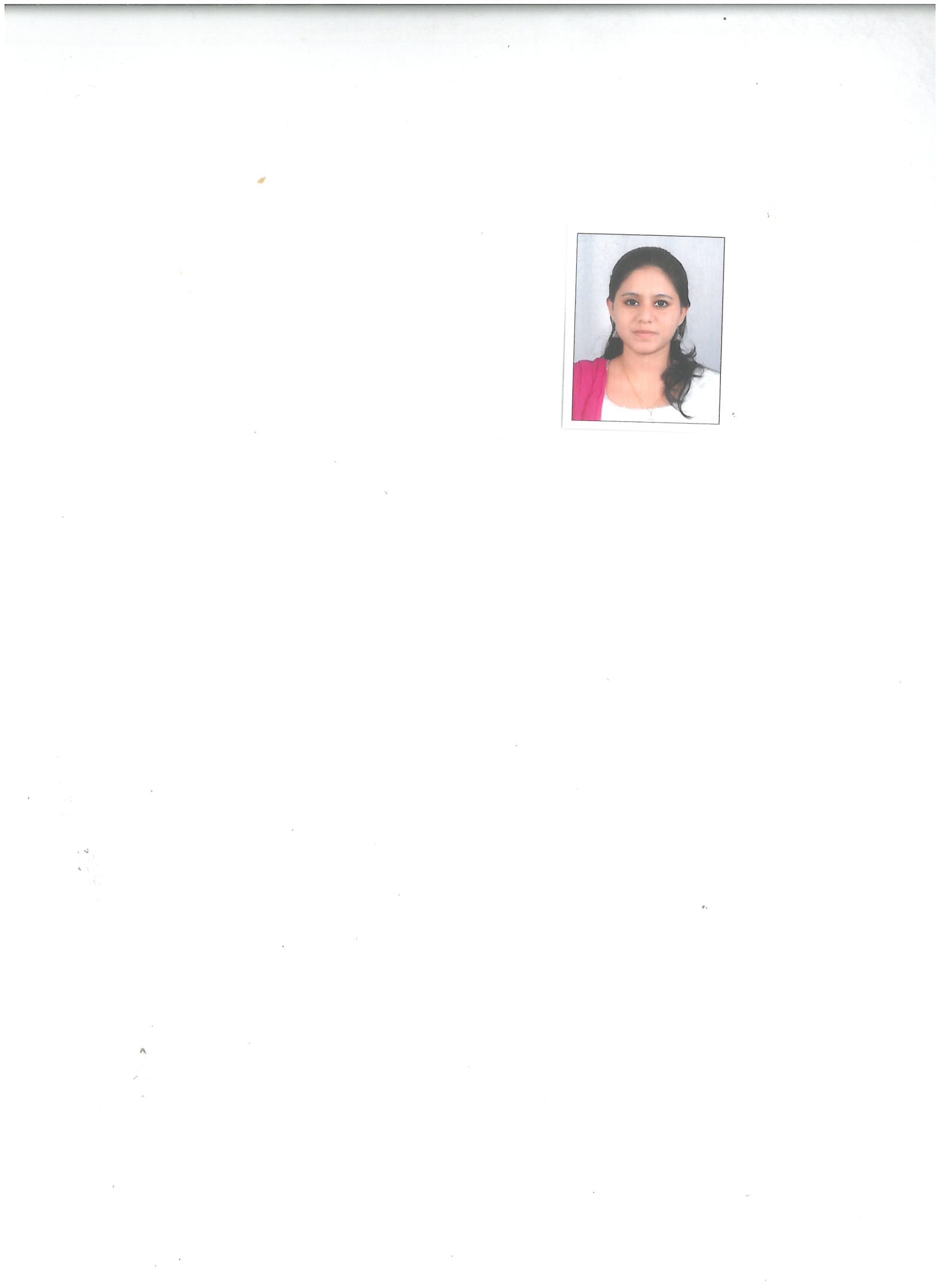 HELNA DUBAI, UAEC/o-Mob: +971504973598E-mail: helna.378343@2freemail.com ObjectiveTo succeed in an environment of growth and excellence and to earn a job which provides me job satisfaction and self development, also helps me achieve personal as well as organizational goals.Educational Qualification2015-16           CMA (ICWA) Final Group IV Completed2014-16	CMA (ICWA) Intermediate Completed2014-16	M. Com Finance2011-14	B. Com Taxation , St. Xavier’s College for Women, Aluva Marks           : 89%2010-11  XII	SBOA Public School, Chittor CBSE Marks : 82 %2008-09  X	SBOA Public School, Chittoor CBSE Marks : 79 %Skill SummaryGood listenerAdaptivePatient and able to deal with people diplomaticallyTechnical KnowledgeExperience in Microsoft Word, Microsoft PowerPoint, Microsoft ExcelTally ERP9Practical e-filingA study on brand preference of BSNL Cellular service (2014)Computer training certification from Institute of Cost Accountants of IndiaIOT (Industrial Oriented Training) from Institute of Cost Accountants of IndiaWork ExperienceWorked in Finance Section at Coconut Development Board (Ministry of Agriculture & Farmers Welfare, Govt. of India ), Kera Bhavan Kochi 682011 from 17.01.2017 to 16.01.2018.Job Responsibilities   Accounting of Bills and vouchers in tally   Process journal entries and perform accounting corrections to ensure accurate records   Bank Reconciliation of Head quarters , Farms, State centres and Regional offices   Checking Accuracy of Income & Expenditure & Receipts & Payments   Assisting JAO in preparation of financial statements and Budgets   Assisting cashier in day to day activities   Preparation of budgeted estimates and Revised estimates   Maintenance of petty cash book , TR 5 book , Cheque register, Demand Draft Register,   Public Financial Management System (PFMS)Register   Preparation of Asset Register   Checking Accuracy of Audit Reports   Managed the internal and external mail functions Worked as Cost Accountant Trainee in Biju. V. Associates from 01.01.2016 to 19.07.2016Activities / HonorsMember of organizing committee of Alpha fiesta inter college management and cultural meet organized by Dept ofCommerce Participated in Suchithwa Bodhana Yajnam one day padayathra organized by mithra dham sahrudaya services and charities and Rajagiri outreach.Active member of NSS St.Xaviers College.Hobbies and InterestsDrawingListening MusicPassport DetailsDate of issue		:	31.03.2014Place of Issue		:	CochinDate of Expiry		:	30.03.2024Nationality		:	IndianPersonal ProfileDate of Birth	:	31.12.1992Languages Known	:	English, Hindi and MalayalamSex	:	FemaleMarital Status	:	SingleDeclarationI hereby certify that the information provided in the document is true to my knowledge and belief.Date	: Place	: Dubai						HELNA References: Will be provided upon request.